УТВЕРЖДЕНОпостановлениемАдминистрации города Ивановаот 21.05.2019 № 697Заданиена выполнение инженерных изысканий территории города Иванова в границах земельного участка с кадастровым номером 37:24:010456:1281. Общие сведения2. Инженерно-геодезические изыскания1.1Источник финансирования«Специальная подпрограмма «Развитие информационной системы обеспечения градостроительной деятельности»                       в составе муниципальной программы «Градостроительство                       и территориальное планирование», утвержденной постановлением Администрации города Иванова                   от 13.11.2018 № 14811.2Наименование объекта, описаниеТерритория города Иванова в границах земельного участка    с кадастровым номером 37:24:010456:128.Площадь – 136427 кв. м. 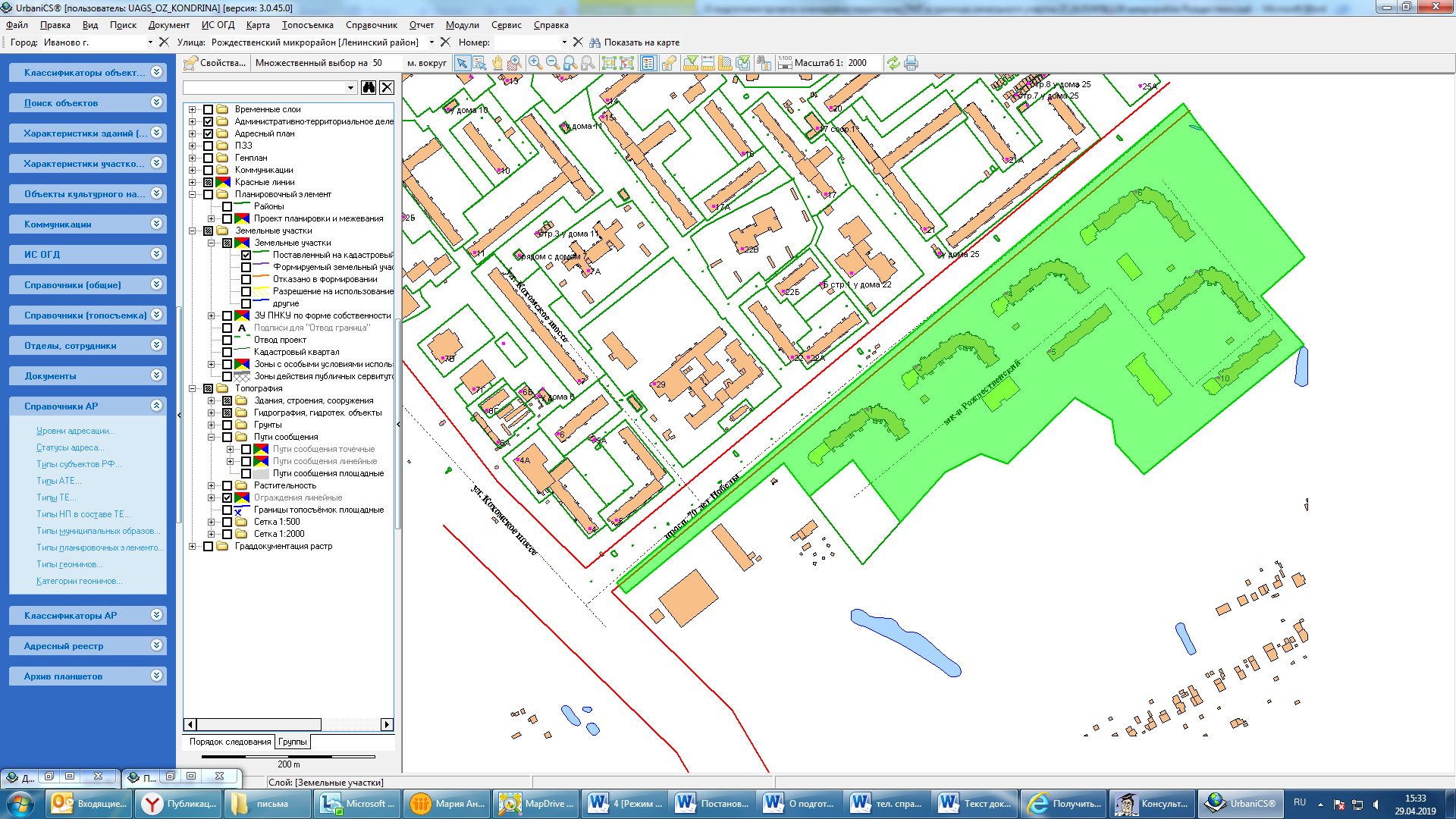 1.3Стадия проектированияИнженерно-геодезические изыскания и получение топографической основы, согласованной в установленном порядке для подготовки документации по планировке территории1.4Виды инженерных изысканийИнженерно-геодезические1.5Сведения о ранее выполненных инженерных изысканиях и исследованияхНе проводились1.6Перечень нормативных документов, в соответствии с требованиями которых необходимо выполнять инженерные изысканияПостановление Правительства РФ от 31.03.2017 № 402             «Об утверждении Правил выполнения инженерных изысканий, необходимых для подготовки документации 
по планировке территории, перечня видов инженерных изысканий, необходимых для подготовки документации 
по планировке территории, и о внесении изменений 
в постановление Правительства Российской Федерации 
от 19 января 2006 г. № 20»СП 47.13330.2016 «Инженерные изыскания                                  для строительства. Основные положения»СП 11-104-97 «Инженерно-геодезические изыскания                    для строительства»1.7Требования к сдаче выполненной работыРезультаты изысканий оформляются в виде технического отчета на бумажном носителе в переплетенном виде                     (1 оригинал, 1 копия) и в электронном виде на CD-R дисках.Формат графических материалов - *.dwg (AutiCAD), формат текстовых материалов - *.doc (MSWord), формат растровых изображений - *.tiff, *.jpeg, *.pdf.Должна быть исключена возможность дополнительной записи на диск. Наклеивание бумаги на поверхность диска недопустимо. Материалы в электронном виде должны иметь название объекта, в отношении которого они разработаны.1.8Иные требованияНаличие соответствующего допуска на выполнение видов работ№ п/пНаименование разделовСодержание2.1Система координат и высотСистема координат местная (г. Иваново). Система высот Балтийская2.2Требования                    к точности, надежности, достоверности                и обеспеченности данных                          и характеристик, получаемых             при инженерных изысканияхВ соответствии с нормативными требованиями2.3Цель работыСоздание цифрового топографического плана (карты)               для последующей разработки документации по планировке территории в соответствии с системой координат, используемой для ведения Единого государственного реестра недвижимости.Определение (уточнение) места прохождения надземных 
и подземных инженерных коммуникаций, автомобильной дороги, железнодорожных путей и иных объектов.Согласование всех коммуникаций с балансодержателями.Получение официальной и достоверной информации 
об исходных пунктах.2.4Порядок предоставления исходной информацииСбор и анализ исходной информации в объеме, необходимом для выполнения инженерных изысканий.Заказчик оказывает Подрядчику содействие в получении необходимой исходной информации.2.5Технические требованияЦифровой топографический план, созданный методом инструментальной съемки в масштабе 1:500 с высотой сечения рельефа 0,5 метра, в формате DWG. Технический отчет о выполненных инженерно-геодезических изысканиях в полном соответствии с требованиями СП 47.13330.2016  на бумажном носителе и в формате PDF с оригинальными печатями и подписями исполнителя работ.2.6Состав документацииПо окончании работ предоставить отчет об инженерно-геодезических изысканиях с приложением цифрового топографического плана масштаба 1:500.Топографический план должен быть согласован со всеми службами, в том числе с инженерными, предусмотренными при выполнении данного вида работ.